PřírodovědaDěkuji těm, kteří mi poslali ke kontrole zápisy ze sešitu. A prosím ostatní, aby mi také zaslali učivo. Děkuji. Adresa: masopustova.romana@zsfrycovice.czJaroUčebnice s. 54 – 55 – Živočichové v okolí lidských sídelZápis do sešitu, práce s učebnicíŽivočichové v okolí lidských sídel1. HOSPODÁŘSKÁ ZVÍŘATA – pokračování – dokonči tabulku do sešituPokud cvičení nemůžete vytisknout, vyberte odpovědi ústně a stačí do sešitu zpracovat pouze tajenku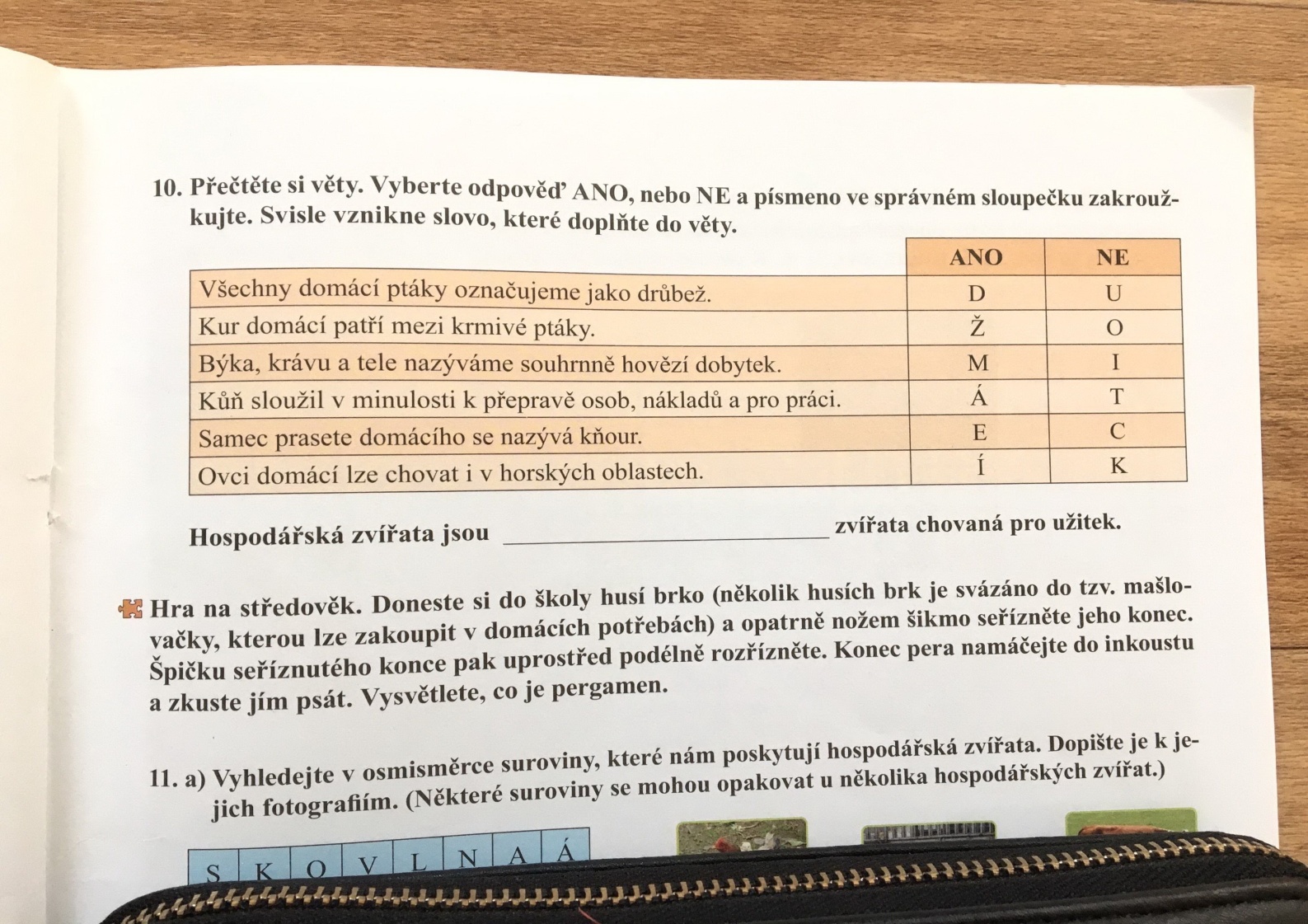 Učebnice s. 56 – Zvířata chovaná pro radost2. ZVÍŘATA CHOVANÁ PRO RADOST – napište nadpis do sešituDo sešitu stačí zpracovat odpovědi z křížovky a napsat tajenku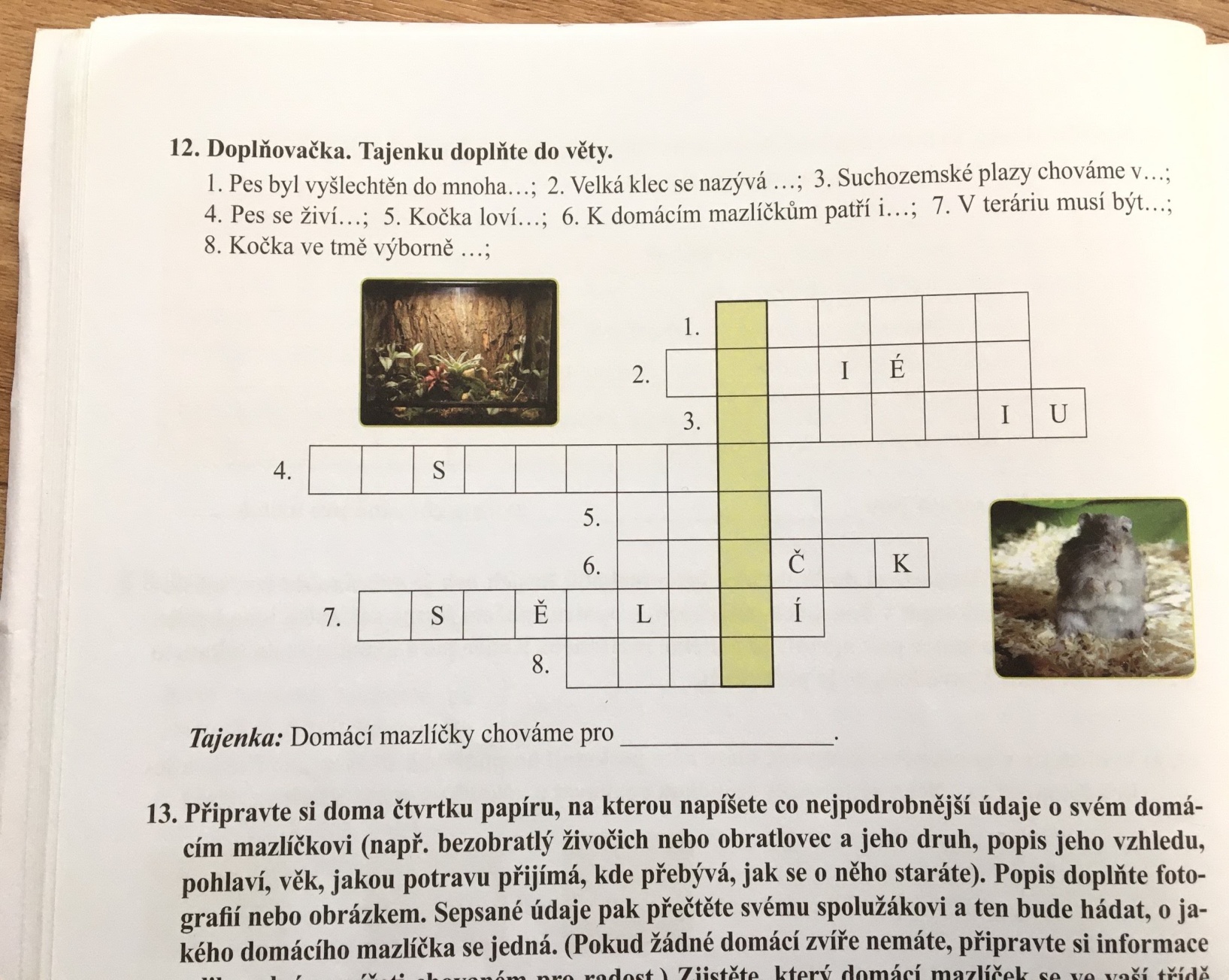 V příloze najdete zajímavosti o domácích mazlíčcíchVlastivěda- přečíst s. 18-19 v učebnici- zápis do sešituO VELKÉ MORAVĚ (9. století – začátek 10. století)- první skutečný stát – Velkomoravská říše – 9. stol. n. l. – kolem řek Moravy a Dyje – vytvořil slovanský rod Mojmírovců – kníže Mojmír- nové náboženství – křesťanství – víra v jednoho Boha- Konstantin a Metoděj – r. 863 přišli do našich zemí			- kázali slovanským jazykem			- nové písmo – hlaholiceVideo ke zhlédnutí: https://www.youtube.com/watch?v=JBRT57xwMe4Pro opakování učiva: odkaz na prezentaci:https://zakladka-hrou.webnode.cz/a4-trida-zs/vlastiveda/stredovek/velka-morava/DRUHSAMECSAMICEMLÁDĚŽIVÍ SECHOVÁ SE PROovce domácí(savec)beranjehněkoza domácí(savec)kozamléko, maso, kůžekůň domácí(savec)hříbějezdectví, přeprava nákladůkrálík domácí(savec)králíkbýložravý